«Приёмы и способы формирования коммуникативных УУДна уроках истории посредством применения игровых технологий»Полунина Лада Валентиновна, учитель истории и обществознанияМуниципальное бюджетное общеобразовательное учреждение «Средняя общеобразовательная школа № 16 с углублённым изучением отдельных предметов» г. Лысьва, Пермский крайФормирование универсальных учебных действий (УУД) реализуется в рамках целостного образовательного процесса в ходе изучения системы учебных предметов и дисциплин, в метапредметной деятельности, организации форм учебного сотрудничества и решения важных задач жизнедеятельности обучающихся. Наиболее важными УУД являются коммуникативные и регулятивные наиболее эффективна  при их формировании игровая технология, независимо от уровня и возраста учащихся, так как является ведущей деятельностью человека от рождения до зрелых лет.Актуальность: В соответствии с ФГОС основной целью и результатом образования является развитие личности обучающегося на основе усвоения УУД, познания и освоения мира.                 Цель доклада: представить опыт использования  универсальных игровых технологий  для развития коммуникативных УУД на уроке истории.Задачи:Сформулировать коммуникативные компетенции, которые формируются в процессе игровой деятельности.Презентовать приёмы и способы универсальных игровых технологий для развития коммуникативных УУД;Продемонстрировать универсальность упражнений для развития коммуникативных УУД.Формирование коммуникативной компетенции учащихся позволяет  учащимся самостоятельно добывать и интерпретировать знания, применять их в нестандартных ситуациях.В содержание понятия коммуникативной компетенции входят: языковая компетенция: владение языковым материалом для его использования в речевых высказываниях; социолингвистическая компетенция: способность использовать языковые единицы в соответствии с ситуациями общения; дискуссионная компетенция: способность понимать и достигать связности в восприятии и порождении отдельных высказываний в рамках коммуникативно-значимых речевых образований; речевая компетенция: способность понимать текст, предъявляемый зрительно и со слуха (чтение, аудирование), и порождать речевое высказывание (говорение, письмо); информационная компетенция: способность ориентироваться в различных источниках информации (словарях, справочниках) и использовать их в учебной деятельности; социокультурная компетенция: степень знакомства с социокультурным контекстом функционирования языка; социальная компетенция: способность и готовность к общению (интерактивный аспект обучения).Коммуникативный подход обеспечивает формирование и развитие готовности к общению; он приводит к соблюдению этикетных норм, умению социально взаимодействовать, проявлять интеллектуальные, познавательные, творческие способности.Психологический анализ коммуникативной деятельности позволяет выделить в ней несколько базовых компонентов: познавательный, эмоциональный, поведенческий и личностный.   Поведенческий компонент объединяет элементы "коммуникативного поведения", доступные наблюдению действия, осуществляемые в ходе межличностного общения (мимику, жесты, пантомимику, локомоции), речь, а также тактику поведения в различных ситуациях и т.п. (Ковалев, 1980). Это совокупность вербальных и невербальных средств общения, "паттернов" поведения в определенных ситуациях и т.д.   Эмоциональный компонент главным образом связан со способностью к сопереживанию, эмпатии, но это также особенности эмоциональной сферы в целом и влияющий на нее характер самооценки.В отношении содержания когнитивного компонента исследователи сходятся на том, что это совокупность процессов восприятия и понимания, а также "свобода от стереотипов в оценке других людей", "осознание нравственных аспектов общения", рефлексивные способности и другие характеристики. Это особенности перцептивной сферы, характер познавательных тактик и стратегий, индивидуальных "ограничений" в межличностном познании и понимании, совокупность представлений об общении, знаний его закономерностей и т.д.Наиболее сложный компонент коммуникативной деятельности – личностный, где речь идет о совокупности нравственных, ценностно-смысловых установок и потребностно-мотивационных образований личности в  отношении общения людей.В современной психологии и педагогике среди «шести ключевых умений» два  непосредственно относятся к сфере коммуникативных действий: 1) общение и взаимодействие (коммуникация), т.е. умение представлять и сообщать в письменной и устной форме, использовать речевые средства для дискуссии и аргументации своей позиции; 2) работа в группе (команде), т.е. умение устанавливать рабочие отношения, эффективно сотрудничать и способствовать продуктивной кооперации. К этим двум базовым аспектам коммуникативной деятельности необходимо также добавить третий: совместная деятельность способствует возникновению рефлексии, иначе говоря, способности учащихся рассматривать и оценивать собственные действия, умение анализировать содержание и процесс своей мыслительной деятельности.Представим далее развернутую номенклатуру коммуникативных действий, осваиваемых детьми и подростками на протяжении периода школьного обучения: 1. Общение и взаимодействие с партнерами по совместной деятельности или обмену информацией опирается наумение слушать и слышать друг друга; умение с достаточно полнотой и точностью выражать свои мысли в соответствии с задачами и  условиями коммуникации; умение адекватно использовать речевые средства для дискуссии и аргументации своей позиции; умение представлять и сообщать в письменной и устной форме; готовность спрашивать, интересоваться чужим мнением и высказывать свое, умение вступать в диалог, а также участвовать в коллективном обсуждении проблем, владение монологической и диалогической формами речи в соответствии с грамматическими и синтаксическими нормами родного языка.2. Способность действовать с учетом позиции другого и уметь согласовывать свои действия предполагает:понимание возможности различных точек зрения, не совпадающих с собственной;готовность к обсуждению разных точек зрения и выработке общей (групповой) позиции;умение устанавливать и  сравнивать разные точки зрения прежде, чем принимать решения и делать выборы;умение аргументировать свою точку зрения, спорить и отстаивать свою позицию не враждебным для оппонентов образом.3. Организация и планирование учебного сотрудничества с учителем и сверстниками:определение цели и функций участников, способов взаимодействия; планирование общих способов работы;обеспечивать обмен знаниями между членами группы для принятия эффективных совместных решений; способность брать на себя инициативу в организации совместного действия (деловое лидерство); способность с помощью вопросов добывать недостающую информацию (познавательная инициативность); разрешение конфликтов - выявление, идентификация проблемы, поиск и оценка альтернативных способов разрешения конфликта, принятие решения и его реализация; управление поведением партнера – контроль, коррекция, оценка действий партнера, умение убеждать.4. Работа в группе (включая ситуации учебного сотрудничества и проектные формы работы): умение устанавливать рабочие отношения, эффективно сотрудничать и способствовать продуктивной кооперации;интегрироваться в группу сверстников и строить продуктивное взаимодействие со сверстниками и взрослыми; обеспечивать бесконфликтную совместную работу в группе; способность переводить конфликтную ситуацию в логический план и разрешать ее, как задачу — через анализ ее условий. 5. Следование морально-этическим и психологическим принципам общения и сотрудничества:уважительное отношение к  партнерам, внимание к личности другого;адекватное межличностное восприятие; готовность адекватно реагировать на нужды других, в частности оказывать помощь и эмоциональную поддержку партнерам в процессе достижения общей цели совместной деятельности;стремление устанавливать с доверительные отношения взаимопонимания, способность к эмпатии. Ведущей формой работы на уроке при формировании коммуникативных УУД является групповая совместная деятельность во время игры.Игра – это искусственно создаваемое жизненная или проблемная ситуация, которую мы воспроизводим тем самым, перенося реальную жизненную проблему в игровую деятельность. По мнению психологов - игра, на сегодняшний день, является одним из главнейших средств развития коммуникативных способностей.Рассмотрим более удачные виды игр для развития коммуникативных умений:  1. Ролевая игра – совместная групповая игра, в которой ее участники распределяют, берут на себя и исполняют различные социальные роли: матери, отца, воспитателя, врача и т.п. Можно использовать игры экологического характера, когда дети выступают в роли экологов, директоров предприятий, решающих экологические проблемы. В ролевых играх дети вступают в разнообразные контакты между собой и по собственной инициативе имеют возможность строить свои взаимоотношения в значительной мере самостоятельно, сталкиваясь с интересами своих партнеров и приучаясь считаться с ними в совместной деятельности.  2. Сюжетная игра – направлена на раскрепощение ученика, учащиеся выполняют определенные роли, проигрывают определенный сценарий, диалог. Сюжетная игра не занимает много времени, дети с интересом и вниманием следят и участвуют в ней. Форма игры может быть массовой. Например, при изучении темы «Лысьва в годы войны», учащиеся выступают в роли горожан, которые живут в период Великой Отечественной войны и несут все тяготы военного времени. 3. Игры с правилами (дидактические игры). К ним относятся дидактические, настольные, подвижные игры. Четкими правилами эти игры способствуют коммуникативному, познавательному, двигательному развитию. Основной компонент игры – правила. Благодаря им возникает новая форма удовольствия ребенка – радость оттого, что он действует так, как требуют правила. В совместной деятельности мы также используем различные игры и упражнения, способствующие развитию основных умений общаться. С помощью педагога–психолога мы их условно разделили на несколько различных направлений: замкнутый ребенок, застенчивый ребенок, с нарушением самооценки. 4. Уроки-игры предусматривают формирование у детей коммуникативных компетенций, познавательного интереса, углубления знаний по теме урока.  5. Игра-театр создает благоприятные условия для развития чувства партнерства и освоения способов позитивного взаимодействия. Театрализованные игры свободны в импровизации, не подчиняются жестким правилам и условиям. Дети разыгрывают различные сюжеты, ситуации, беря на себя чьи-то роли. Тем самым вступают в разнообразные контакты между собой и по собственной инициативе имеют возможность строить взаимоотношения в значительной мере самостоятельно, сталкиваясь с интересами своих партнеров и приучаясь считаться с ними в совместной деятельности. Эти игры особенно полезны для развития всех «шести ключевых умений».Нестандартные формы уроков:1. Уроки в форме соревнования и игр: конкурс, турнир, лингвистический бой, дуэль, КВН, деловая игра, ролевая игра, кроссворд, викторина и т.п. 2. Уроки, основанные на формах, жанрах и методах работы, известных в общественной практике: исследование, изобретательство, анализ первоисточников, комментарии, мозговая атака, интервью, репортаж, рецензия. 3. Уроки, основанные на нетрадиционной организации учебного материала: урок мудрости, рассуждение, откровение, урок-блок, урок- «дублер» начинает действовать». 4. Уроки, напоминающие публичные формы общения: пресс-конференция, аукцион, бенефис, митинг, регламентированная дискуссия, панорама, телепередача, телемост, рапорт, диалог, «живая газета», устный журнал. 5. Уроки, опирающиеся на фантазию: урок-сказка, урок-сюрприз, урок-подарок от Хоттабыча. 6. Уроки, основанные на имитации деятельности учреждений и организаций: суд, следствие, трибунал, цирк, патентное бюро, ученый Совет. 7. Перенесенные в рамках урока традиционные формы внеклассной работы: КВН, «Следствие ведут знатоки», спектакль, концерт, инсценировка художественного произведения, диспут, «посиделки», «Клуб знатоков». 8. Интегрированные уроки. 9. Трансформация традиционных способов организации урока: лекция-парадокс, парный опрос, экспресс-опрос, урок-зачет (защита оценки), урок-консультация, телеурок без телевидения.Формы работы на уроке:Парная, групповая, сменный составдиалоговое слушание Ривин-методикаРолевые, деловые и сюжетные игрыПроектная деятельностьДискуссияДебатыПриёмы критического мышления: Ключевые словаЗигзагКорзина идейМозговой штурмВ результате планирования формирования коммуникативных УУД на уроке посредством игровых технологий, учащиеся получают возможность освоения всех аспектов коммуникации:Приведём примеры игровых заданий, формирующих коммуникативные УУД на уроке истории:Задание № 1. Представьте, что вы – восточный славянин – земледелец. Составьте план своих действий на период сельскохозяйственных работ.Задание № 2 Задание: просмотрите изображение и запомните детали. Подготовьте вопросы по иллюстрации. 1 минута. Посмотрели? Запомнили? молодцы, а теперь обменяйтесь изображениями…, просмотрите работу и задайте вопросы оппонентам, с целью проверки насколько развиты их память и внимание. Первыми задаст вопрос вот 1 команда.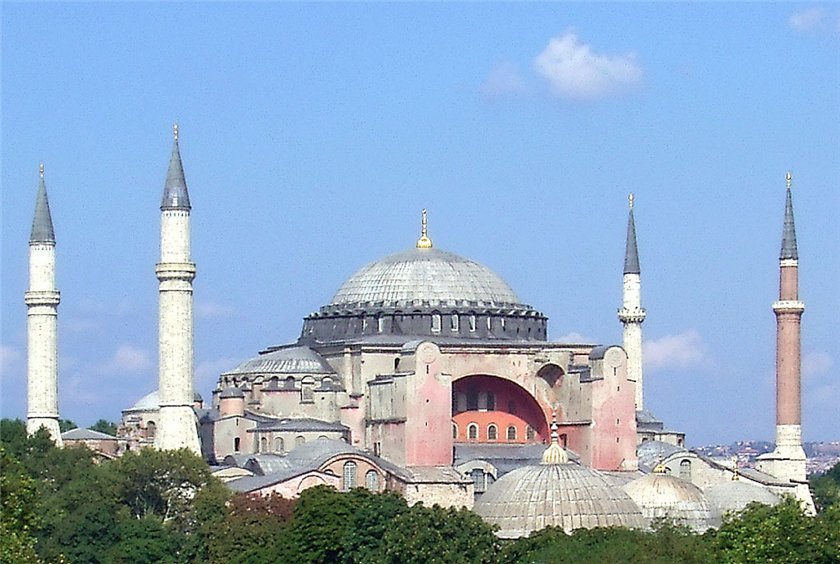 Православный храм. София Константинопольская. 324 год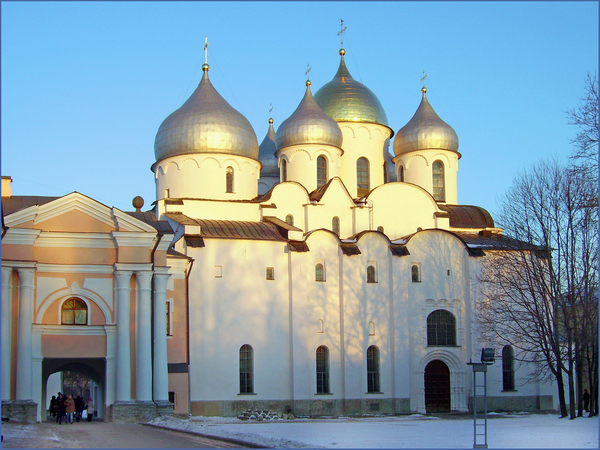 Православный храм. София Новгородская. 1052 годЗадание № 3 «Незаконченные образы». Задание: завершить увиденные образы и презентовать их аудитории.  На это задание отводится 3 минуты.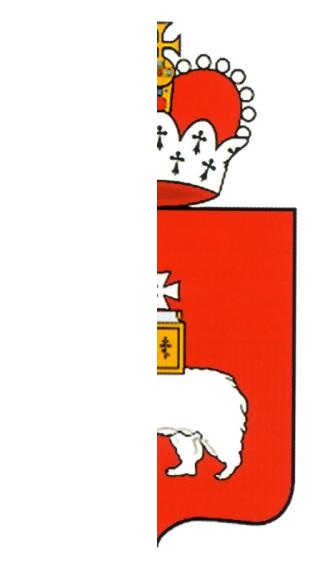 Задание № 4 «Метод неоконченных предложений». В тексте о древних славянах вставьте пропущенные прилагательные. У вас есть 3 минуты.В _______________ источниках ____________  упоминание славян встречается в _________________  документах 6 века. Эти же источники ретроспективно упоминают о _______________ племенах в VI веке._______________  славяне - это оседлый __________________________ народ, который знал и умел разводить _______________  растения, разводил ________________ животных, промышлял охотой и рыбной ловлей, знал некоторые мастерства и ремесла. Лингвистический анализ показывает, что осёдлый образ жизни славяне начали осваивать ещё тогда, когда не отделились от других _____________________народов, а частью уже в обособлении от них, но до своего разделения на __________________, ____________  и _______________  и в известном общении с соседними народами.Задание № 5Задание: Изобразите в любой форме сражение  о котором писал летописец "И была тут страшная и большая сеча, был слышен треск ломающихся копий и звук от ударов мечей, так, что и замерзшее озеро точно тронулось, и не видно было льда, потому, что он был полит кровью". Задание № 6Представьте, что вы – журналист. Вам представилась возможность переместиться с помощью машины времени в прошлое и взять интервью у древнерусского князя Ярослава Мудрого. Составьте 10 вопросов, которые вы задали бы этой исторической личности. Не забудьте, что  вопросы следует составлять и задавать с учетом образа жизни и событий того времени, когда правил данный князь.Задание № 7 «Найди ошибку» Задание: найдите в тексте допущенные исторические ошибки. Работа в паре- один ученик ищет ошибки, второй «Учитель» его проверяет по образцу.Откуда есть пошла Русская земля? Этот вопрос впервые в начале ХI века задал Ярослав Мудрый, один из самых просвещенных правителей Киевской Руси. Объединение Киева и Новгорода с помощью военной силы произошло в 982 году, когда на киевский престол взошла княгиня Ольга. Древляне не потерпели на престоле князя Олега, отличавшегося большой жадностью при сборе дани, убив его в 965 году. А через много лет Ярослав Мудрый окрестил Русь, приняв православную ветвь христианства в 980 году. Гибели князя Игоря и его дружины посвящено «Слово о Законе и Благодати» митрополита Илариона.  Период своего расцвета Киевская Русь переживала в годы правления великого князя Владимира Мономаха, который положил начало созданию на Руси письменного свода законов, получившего название Правда Владимира Мономаха. Задание 8. «Интеллект – карта»Задание: Составить в группе интеллект – карту по разделу учебника.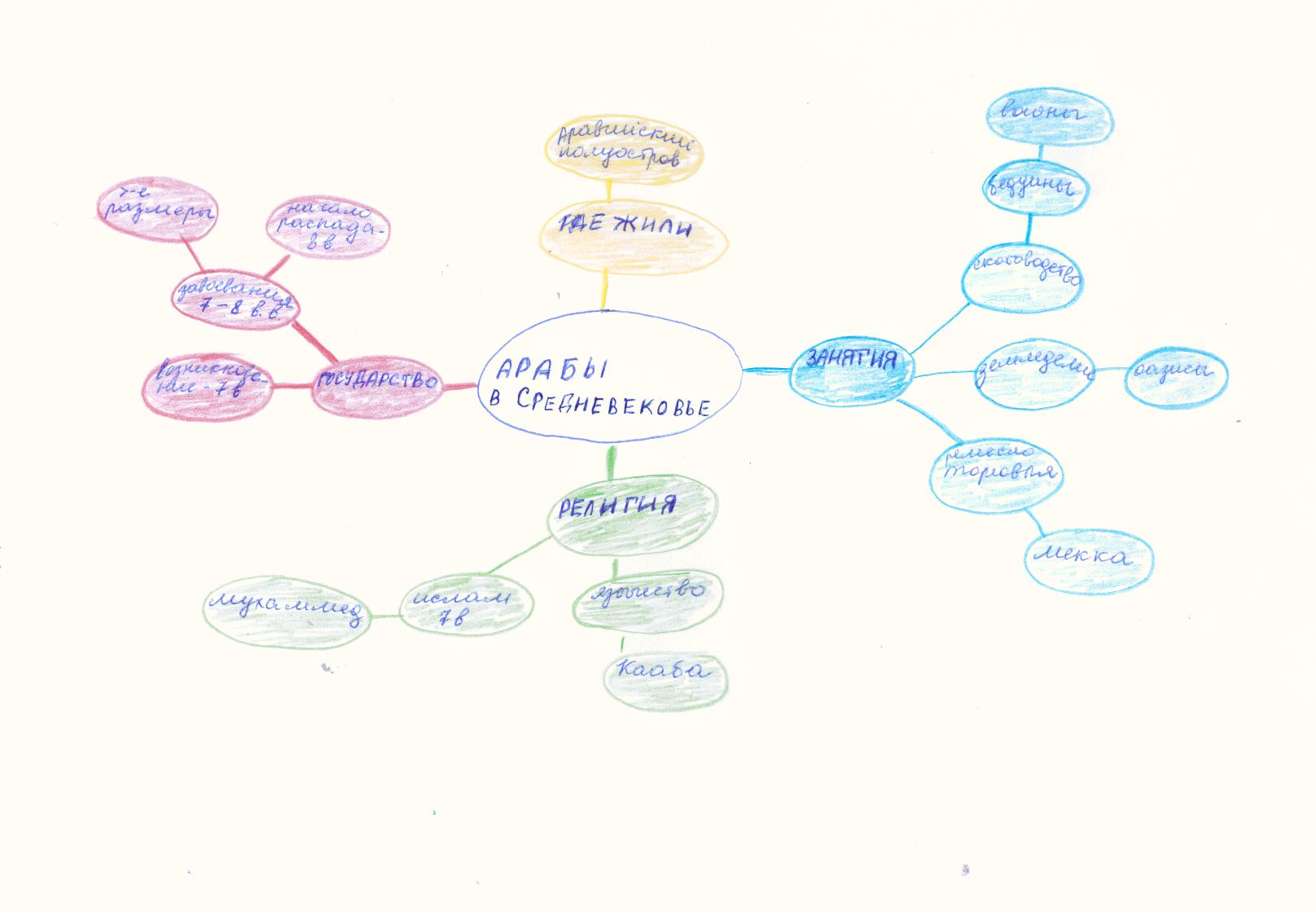 Задание № 9Задание: Работая в группе,  напишите сценарий мультфильма по теме и создайте его.Задание № 10  Игра «Реставрация»Задание: «Представьте себе, что вы — работники архива и нашли древние листы, местами почерневшие от сырости; чернила во многих местах размылись или выцвели. Вам надо восстановить текст».На работу вам даётся 15 минут.При проверке учителю целесообразно познакомить с интересными вариантами разных «расшифровок». Проведение этой игры готовит учащихся к игре с противоположным значением «Зашифруй текст».Исходя из вышеизложенного, можно сделать следующий вывод: игра является одним из современных средств обучения и воспитания, обладающим образовательной, воспитательной и развивающей функциями, которые действуют в органическом единстве.  	Для формирования у детей социальных качеств и нравственного самосознания, развития коммуникативных компетенций нужно создавать соответствующие условия, организовывать и постоянно сохранять сферу их "личностных" отношений, стимулировать самодеятельность и самостоятельность детей, свободу в установлении отношений друг с другом.        Игра - это средство создания "детского общества". Игра или игровая деятельность несёт в себе, как минимум, две стороны, две самостоятельных "жизни" участников. Первая - это сама игра с её правилами, сюжетом, результатами. Вторая - взаимоотношения людей (участников) в ходе игры. Вот эта вторая жизнь и есть то содержание, которое формирует коммуникативные универсальные учебные действия. Игра - это деятельность, в ходе которой происходит усвоение самых разнообразных содержаний и развитие психики ребёнка. В играх для школьников не должно быть серости и однообразия. Познание мира посредством использования игровых технологий приобретает иные формы, не похожие на обычный процесс обучения, так как в играх присутствуют фантазия детей, развитие творческих способностей; самостоятельный поиск ответа, активность учащихся; новый взгляд учеников на известные уже факты и явления; пополнение и расширение знаний; установление связей, сходства или различия между отдельными событиями; свобода выбора у учащихся; целеполагание и навык достижения цели; многократное повторение предметного материала в его различных сочетаниях и формах, и что очень важно, не под давлением, а по желанию самих учащихся; выработка моральных и коммуникативных норм у детей в ходе игры; воспитание уверенности в себе и самодостаточности у детей - будущих взрослых. Библиографический список:Гин А. Приемы педагогической техники: Свобода выбора. Открытость. Деятельность. Обратная связь. Идеальность. Пособие для учителя / М.: Вита-Пресс, 2009г. .Л.П.Борзова «Игры на уроке истории». Методическое пособие для учителя, М., «ВЛАДОС», 2004г.В.В. Гукова, А.А. Кравченко «История 5 – 11 классы. Технология современного урока». Волгоград, «Учитель», 2009 г.С.А.Кулагина «Сто игр по истории» Пособие для учителя. М., «Просвещение», 1983г.Лунников К.В. Игры на уроках истории 10–11 классы. М.,  “ Русское слово”, 2002 г.Федорчук И.А. Интеллектуальные игры для школьников. История. Ярославль, 1998 г.http://ithistory.ucoz.ru/index/igrovye_tekhnologii_na_urokakh_istorii/0-62 Игровые технологии как средство активизации познавательного интереса учащихся.http://festival.1september.ru/articles/603914/  Игровые технологии на уроках историиhttp://rudocs.exdat.com/docs/index-166351.html «Возможности использования игровых технологий на уроках истории»http://www.lib.ua-ru.net/diss/cont/119719.html Шмаков Сталь Анатольевич. Игра учащихся как педагогический феномен культуры: Диссертация  доктора пед. наук.http://www.spbschool21.narod.ru/komm_umenijy.htm Формирование коммуникативных умений школьников: зачем, что, как? (статья для учителей)http://www.school2100.ru/pedagogam/lessons/file.php?file=12338 Как формиро-вать универсальные учебные действия на уроках истории? Выдержки из ПРОГРАММЫ РАЗВИТИЯ УНИВЕРСАЛЬНЫХ УЧЕБНЫХ ДЕЙСТВИЙ Е.В. Бунеева «Школа 2100»ТРИ АСПЕКТА КОММУНИКАТИВНОЙ ДЕЯТЕЛЬНОСТИТРИ АСПЕКТА КОММУНИКАТИВНОЙ ДЕЯТЕЛЬНОСТИТРИ АСПЕКТА КОММУНИКАТИВНОЙ ДЕЯТЕЛЬНОСТИ1. Коммуникация как     общение (интеракция)Коммуникативные действия, направленные на учет позиции собеседника либо партнера по деятельности (интеллектуальный аспект коммуникации).Децентрация в межличностных  отношениях2. Коммуникация как  условие интериоризацииРечевые действия, служащие средством  коммуникации (передачи информации другим людям), способствуют осознанию и усвоению отображаемого содержания3. Коммуникация как      кооперацияКоммуникативные действия, направленные кооперацию, т.е. согласование усилий по достижению общей цели, организации и осуществлению совместной деятельности Понимание возможности различных позиций и точек зрения на какой-либо предмет или вопрос; ориентация на позицию других людей, отличную от собственной, уважение иной точки зрения; понимание возможности разных оснований для оценки одного и того же предмета, учет разных мнений и умение обосновать собственное, умение описывать, объяснять, доказывать убеждать.Диалог в общении,рефлексия своих действий как достаточно полное отображение предметного содержания и условий осуществляемых действий,способность строить понятные для партнера высказывания, учитывающие, что он знает и видит, а что нет; умение с помощью вопросов получать необходимые сведения от партнера по деятельности.Умение договариваться,  находить общее решение, ставить цели и планировать ее достижение, распределять функции в группе,умение аргументировать свое предложение, убеждать и уступать; способность сохранять доброжелательное отношение друг к другу в ситуации  конфликта интересов, умение разрешать конфликты,взаимоконтроль и взаимопомощь по ходу выполнения задания.Этап работыВаши действия1.2.3.